Departmental Field TripIn relation to the assigned syllabus for CBCS 4th semester of Botany Department, students were taken for an educational field trip to Nakkati Pahar, Bongaigaon, on 2nd March 2023. This trip was planned to provide students with one on one experience of plant species collection from the wild. The itinerary for the trip is as follows:6:30 am: Left College Campus with 31 students of 2nd semester, 2 Teachers, Dr. Dipankar Borah and Kavita Basumatary together with bus conductor and driver.8:30 am: Reached the destination, Nakkati Pahar, Bongaigaon. On reaching the destination students were oriented on the importance of species collection its identification and methodologies.9:00 am: started the trekking from the base of the Nakkati Pahar to its peak with the purpose of collection of plant specimen.11:30 am: reached the 1st and the only camp site of the hill for some rest and equipt everyone for trekking to the peak.12:30 am: reached peak, rearranged the collections made, took rest.1:30 pm: started trekking back to the camp from the peak and made some more collection.2:30 pm: reached camp, had lunch and took some rest.4:00 pm: started our journey back to the base of the hill.4:30 pm: reach the base, where again students were taught how to make proper herbarium of the specimens collected.5:00 pm: started our journey back to Goalpara town from Nakkati Hill.7:00 pm: reached College Gate.Each student made a collection of about 20 species from Nakkati Hill.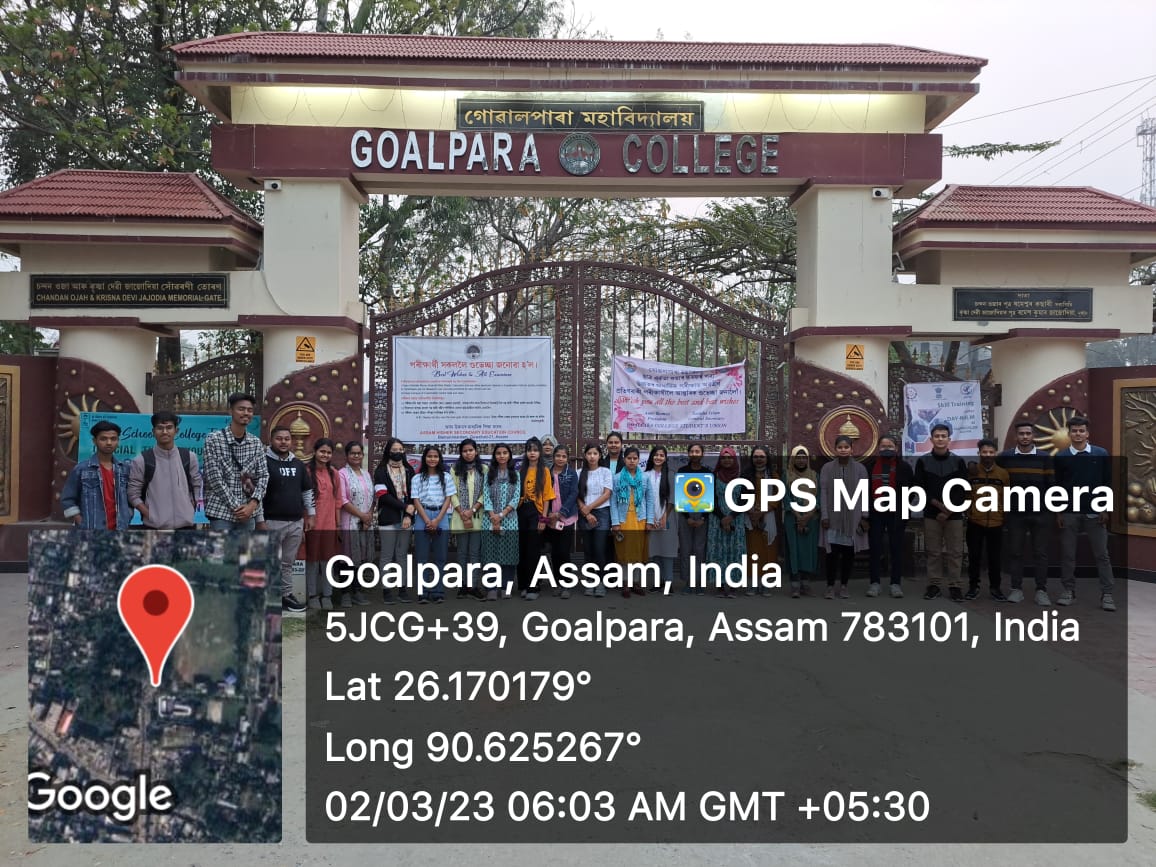 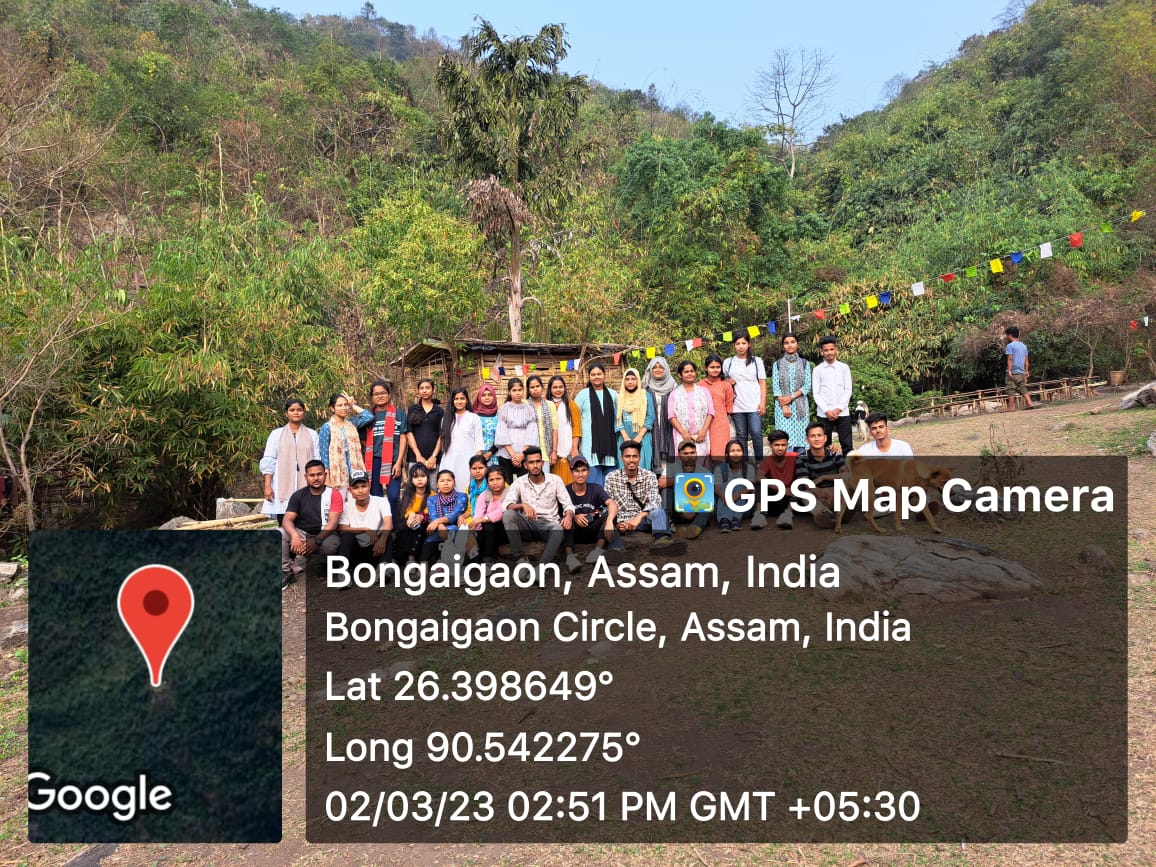 *************************************************************************************